Czy system rejestracji czasu pracy przyda się w Twojej firmie?Jeśli zatrudniamy dużą liczbę pracowników to system rejestracji czasu pracy będzie idealnym rozwiązaniem dla nas, aby usprawnić ten proces. Niezależnie od branży w jakiej działamy taki system na pewno się przyda. Warto skorzystać z profesjonalnej firmy do wdrożenia takiego rozwiązania w swoim przedsiębiorstwie. Godną polecenia jest firma Unicard mająca 28 lat doświadczenia w tej branży.System rejestracji czasu pracy - idealne rozwiązanie dla firmTak jak wspomnieliśmy wcześniej niezależnie od działalności czy wielkości firmy, system rejestracji czasu pracy usprawni funkcjonowanie danego przedsiębiorstwa. Za jego pomocą jesteśmy w stanie zbierać i przechowywać cenne dane dotyczące pracowników i ogólnej efektywności firmy.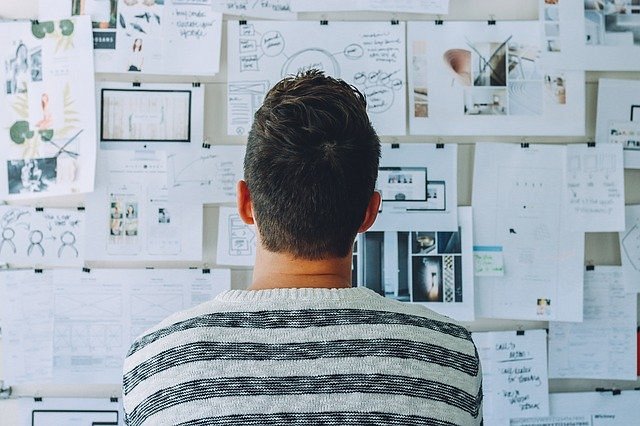 Jak wygląda i jak działa system rejestracji czasu pracy?System rejestracji czasu pracy składa się z urządzeń rejestrujących, które przesyła odpowiednie dane do serwera firmy. Cały proces identyfikacji i rejestracji czasu pracy opiera się na przyłożeniu karty identyfikacyjnej do wspomnianego wcześniej urządzenia czytnika. Głównym założeniem tego systemu jest rejestracja danych na temat przepracowanego czasu pracowników.Zalety takiego systemuWdrożenie systemu rejestracji czasu pracy ma wiele zalet w postaci:l Całkowitego dostosowania i konfiguracji oprogramowania do potrzeb użytkowników,l Zwiększenie bezpieczeństwa całego obiektu,l Szybki i wygodny proces rejestracji czasu pracy pracowników,l Współpraca z takimi systemami jak CCTV, BMS, SSWiN, SAP.